Concours photos  2018 – Ussel Autorisation sur la libre utilisation de l’image d’un lieu privéJe soussigné(e), 	Demeurant à 	Autorise Mlle/Mme/M. 	A photographier et à utiliser la photographie de 	Situé(e) 	dans le cadre du concours photos « Le bois dans tous ses états », organisé par la Ville d’Ussel. J’autorise l’exploitation et l’utilisation de l’image présentant le lieu décrit ci-dessus par la Ville d’Ussel ; ceci sur différents supports (écrit, électronique, audiovisuel, exposition) et sans limitation de durée. Fait à 	 	Le 	Signature du ou des propriétaire(s) 				Signature du photographe(Précédée de la mention lu et approuvé	)			(Précédée de la mention lu et approuvé)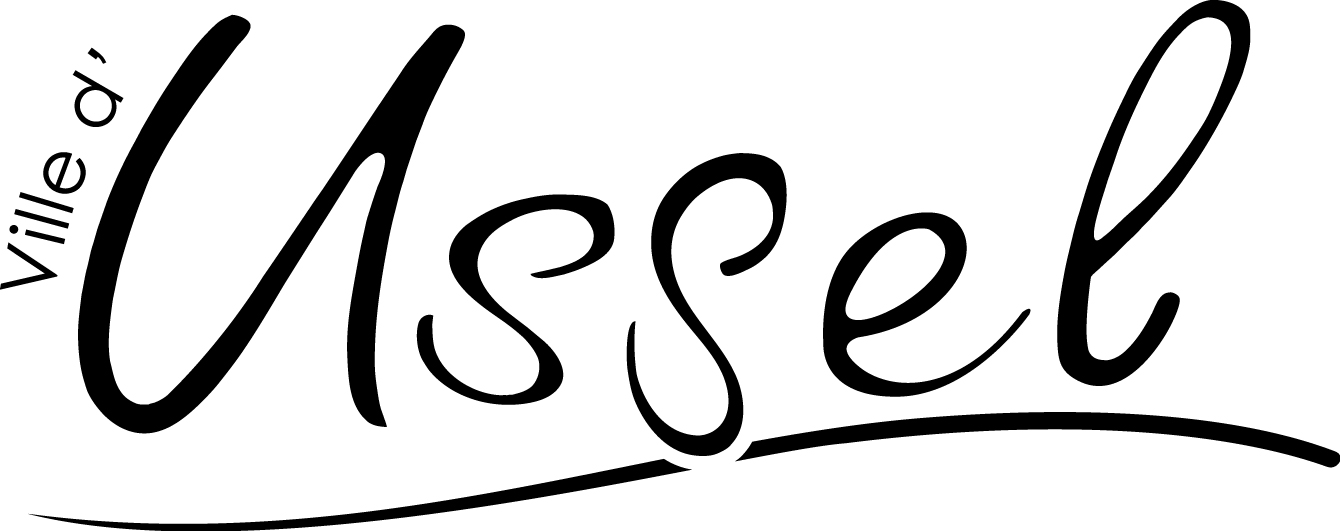 